§4341.  Limitations on premium transferThe superintendent may deny a request for waiver based on any of the following characteristics:  [PL 1999, c. 609, §20 (NEW).]1.  Transfer of 30% of annual aggregate premium.  A contract by which 30% or more of the carrier's annual aggregate premium with respect to a contract, plan or product is transferred to a single downstream entity.  This  transfer is the sum of capitated payments plus the sum of amounts returnable to the carrier through incentive payments or other risk adjustments; or[PL 1999, c. 609, §20 (NEW).]2.  Transfer of 75% of annual aggregate premium.  Multiple contracts by which 75% or more of the carrier's annual aggregate premium with respect to a contract, plan or product is transferred to one or more downstream entities.  This transfer is the sum of capitated payments plus the sum of amounts returnable to the carrier through incentive payments or other risk adjustments.[PL 1999, c. 609, §20 (NEW).]SECTION HISTORYPL 1999, c. 609, §20 (NEW). The State of Maine claims a copyright in its codified statutes. If you intend to republish this material, we require that you include the following disclaimer in your publication:All copyrights and other rights to statutory text are reserved by the State of Maine. The text included in this publication reflects changes made through the First Regular and First Special Session of the 131st Maine Legislature and is current through November 1. 2023
                    . The text is subject to change without notice. It is a version that has not been officially certified by the Secretary of State. Refer to the Maine Revised Statutes Annotated and supplements for certified text.
                The Office of the Revisor of Statutes also requests that you send us one copy of any statutory publication you may produce. Our goal is not to restrict publishing activity, but to keep track of who is publishing what, to identify any needless duplication and to preserve the State's copyright rights.PLEASE NOTE: The Revisor's Office cannot perform research for or provide legal advice or interpretation of Maine law to the public. If you need legal assistance, please contact a qualified attorney.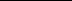 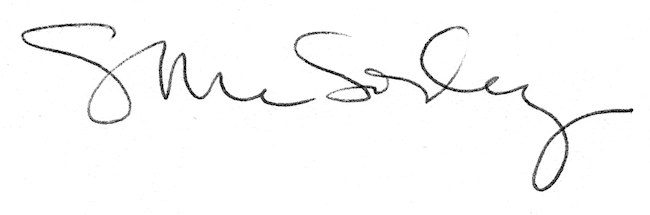 